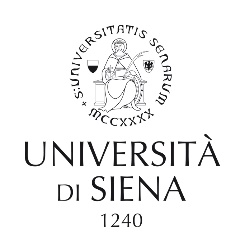 CARTA INTESTATA DELLA STRUTTURA INTERESSATA Bozza verbaleVERBALE DELLA COMMISSIONE GIUDICATRICE RELATIVA AL BANDO EMANATO CON D.R. PROT. N. _______/III-12 DEL _______ PER TITOLI PER N. __ BORS__ DI STUDIO/RICERCA (specificare)Il giorno___________ alle ore ________, presso __________________________________ si è riunita in presenza/in via telematica (specificare) la Commissione Giudicatrice del concorso in oggetto nominata con D.R. Rep. n. _____/2021 prot. n. _____1/III-12 del ________ Sono presenti: ________________________________________________________________________________________________________________________________________________La Commissione prende visione dell’elenco dei candidati, dichiara di non trovarsi in situazioni di incompatibilità ai sensi della dichiarazione di insussistenza di conflitto d'interessi/incompatibilità sottoscritta da parte di ciascun membro della Commissione; ogni dichiarazione è allegata al presente verbale.Vengono nominati il Presidente e il Segretario verbalizzante, rispettivamente il prof__________________________________ il prof/dott__________________________________Il Presidente dichiara aperta la seduta e rileva che gli artt. 4 e 5 del bando stabiliscono come procedere per la valutazione dei titoli e le modalità di conferimento della borsa.La Commissione come previsto dal bando all’art. 4 dispone fino ad un massimo di 100 punti, da attribuire fra titoli ed eventuale colloquio. Nel caso della valutazione dei soli titoli e del curriculum il punteggio massimo attribuibile è di 60 punti, per l’idoneità il punteggio finale dei titoli e del curriculum deve essere almeno pari a 40/60. (Tale limite può anche essere modificato, purché risulti chiaramente indicato nel verbale)Pertanto, per quanto riguarda la valutazione dei titoli la Commissione decide la seguente ripartizione: ________________________________________________________________________________________Per quanto riguarda la valutazione del curriculum decide la seguente ripartizione: ________________________________________________________________________________________ESEMPIO TABELLA VALUTAZIONE TITOLI E CURRICULUMTITOLIVoto laurea:			<100				punti … 3					100/105				punti … 6				106/110				punti … 8				110 e L.				punti …10 Argomento tesi: 			Non attinente alla ricerca		punti …  5 				Attinente alla ricerca		punti … 10				Master   			punti … 2				Corsi/Stage			punti … 2				Borse di studio       		punti … 2				Dottorato 			punti … 4CURRICULUM			 Pubblicazioni:			Num. 1-5			punti … 3				Num. 6-10			punti … 6  				Num. > 10			punti … 10Altre competenze e attività:					punti …20 (da ripartire)fino a un massimo di 60 punti La Commissione dopo la valutazione dei titoli e del curriculum formula un giudizio per ogni candidato, anche tenendo conto dell’adeguatezza del curriculum con l’attività da svolgere Secondo i criteri prestabiliti, la Commissione assegna ai candidati il seguente punteggio:1)    Dott. _________________       	voto laurea			punti   ______				argomento tesi laurea		punti   ______				titoli…				punti   ______				pubblicazioni 			punti   ______altre competenze e attività	punti   ______						                   Totale punti   ______Sulla base del punteggio complessivo dei titoli e del curriculum viene formulata la seguente graduatoria di merito: (Devono essere riportati tutti i candidati con la relativa votazione e l’indicazione di IDONEO o NON IDONEO)1)   Dott.  __________________	   punti _______   IDONEO (O NON IDONEO)La Commissione NON RITIENE opportuno procedere ad effettuare il colloquio con i candidati Secondo il numero delle borse di studio/ricerca disponibili (n.____) la Commissione propone di attribuire l__ bors__  di  studio/ricerca  a___  sottoindicat__ candidat__:(cognome e nome)______________________(codice fiscale)  ______________________L’ attività di ricerca avrà inizio dal giorno 1 o dal giorno 16 del mese successivo all’attribuzione, come previsto dal regolamento borse all’art.9, punto 3.Alle ore _______, null'altro essendoci da trattare, la seduta è tolta.Se riunione telematica: Il presente verbale è firmato digitalmente dal presidente ed è stato inviato a tutti i commissari via email per l’approvazione, che hanno risposto allegando il documento di identità.Il Presidente  ________________________________________ Se riunione in presenza: Il presente verbale è redatto, letto e sottoscritto seduta stante dal segretario e dal presidente (o dal solo Presidente) Il Presidente  ________________________________________Il Segretario _________________________________________La Commissione trasmette il presente VERBALE finale all’Ufficio borse e incentivi allo studio. Al verbale dovranno essere allegati i modelli ADR (dichiarazione di insussistenza di conflitto d'interessi/incompatibilità) dei componenti della Commissione; se firmati in modalità olografa i modelli ADR dovranno essere inviati insieme a un documento d’identità del sottoscrittore, se firmati digitalmente non sarà necessario allegare il documento.